BRADFORD ESSENTIAL LIFE SKILLS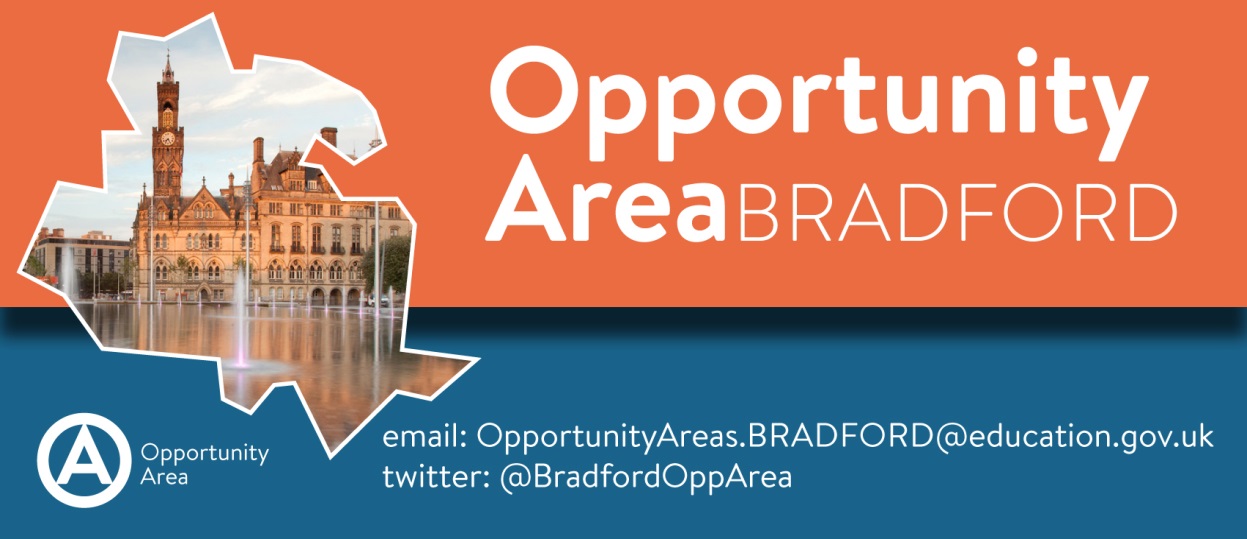 GRANT FUNDING APPLICATIONPlease complete the application form whilst taking account of the Application Form Guidance. An online version of this form is available here.Section 1: Tell us about your school/college Section 2: Do you want to receive funding?Section 3: How do you want to receive funding?You may decide to deliver or purchase extra-curricular activity yourself. You may still do this in collaboration with other schools, though you would have to arrange this independently. Alternatively, in reviewing these applications, the Local Authority (LA) will look for common themes where there would be benefit in the LA procuring collective activity at scale on behalf of a number of schools. For example, if several schools express interest in the same type of activity (or for a similar cohort), the LA would seek your permission to retain your allocation and purchase collective activity on your behalf. Please note that the LA may not be able to purchase collective activity on behalf of all schools, and that this will depend on the level of interest and demand for particular activities. Please note that this would result in extra-curricular activity beginning at a later stage for your school than if you deliver activity yourself. Year One – how should you receive funding?Year Two – how should you receive funding?Note:Applicants wishing to deliver or purchase extra-curricular activity themselves should complete section 4A of the application form.Applicants open to the Local Authority procuring collective activity on their behalf should complete section 4B of the application form. Section 4A: Schools delivering or purchasing activity: tell us about your proposed activity and outcomes to be achievedSection 4B: Schools open to local authority procuring collective services on their behalf: tell us about what kinds of activities you want to be provided. Section 5: ConfirmationIn order for schools/colleges to accept their grant allocation, you must return this Grant Funding Application by Friday 9th March to: OpportunityAreas.BRADFORD@education.gov.uk END OF APPLICATION FORMANNEX A – Additional Activity Forms for section 4A. Please only complete this if delivering more than one activity. 1. School/College Name2. URN3. Contact name4. Contact email address5. Contact telephone number6. Yes, for both years7. Yes, for year one only8. Yes, for year two only9. No10. We wish to deliver or purchase extra-curricular activity ourselves11. We want the Local Authority to procure collective activity on our behalf12. We wish to deliver or purchase extra-curricular activity ourselves13. We want the Local Authority to procure collective activity on our behalfPlease provide the following information for each activity to be funded by Essential Life Skills Funding. If you are carrying out more than one activity, please use Annex A – which provides space to do this. Please note: to qualify for funding, these must be new or significantly increased/extended activities, not ones that you are already providing. 14. Activity OneThis is a new activity. This is an existing activity that is being significantly increased/extended. Please include brief details of your proposed activity below:14. Activity OneThis is a new activity. This is an existing activity that is being significantly increased/extended. Please include brief details of your proposed activity below:15. Will this activity be delivered by the school or by an external provider?  (See attached Activity Guide)School/college to deliver activity itself. School/college to commission external providers 16. Name of external provider (if applicable)17. Do you intend to deliver this activity in partnership with other schools or colleges? If yes, please provide the names of the schools/colleges you intend to work with. 18. Estimated number of pupils involved in activity.19. Characteristics of targeted range of pupils involved in activity (age; gender; pupil premium etc)20. How will you ensure this activity encourages participation?21. Frequency of activity 22. Approximate start/end dates of activity23. Location of activity i.e. geographic area/proposed location of delivery24. Estimated overall cost of the activity25. Please check the boxes in these tables to show which essential life skills your proposed activity will promote.Please check all boxes that apply.26. Summary of activities. Please include a brief summary of your desired activities below, specifying the type of activity you would be interested in providing for your students. For each activity, please also specify which pupil groups you would want to participate as a target cohort (e.g. age, gender, pupil premium etc). There is space provided for up to five activities, though you may add more activities if you wish. Please note that the LA may not be able to provide collective activity for all proposed activity. 26. Summary of activities. Please include a brief summary of your desired activities below, specifying the type of activity you would be interested in providing for your students. For each activity, please also specify which pupil groups you would want to participate as a target cohort (e.g. age, gender, pupil premium etc). There is space provided for up to five activities, though you may add more activities if you wish. Please note that the LA may not be able to provide collective activity for all proposed activity. 25. Please check the boxes in these tables to show what outcomes you want your desired activities to have for young people in your school.Please check all boxes that apply.26. By checking this box I agree to utilise this funding in accordance with the attached Bradford Essential Life Skills Grant Criteria.26. By checking this box I agree to utilise this funding in accordance with the attached Bradford Essential Life Skills Grant Criteria.27. By checking this box I confirm that it is the school’s reponsibility to ensure that all unsupervised staff and volunteers working with children as part of this programme have undergone appropriate safeguarding checks. Where this is not the case, I confirm that an appropriate member of school staff will be present with children at all times.27. By checking this box I confirm that it is the school’s reponsibility to ensure that all unsupervised staff and volunteers working with children as part of this programme have undergone appropriate safeguarding checks. Where this is not the case, I confirm that an appropriate member of school staff will be present with children at all times.28. Applicant Signature29. DateData Protection:Data Protection:All the information you enter on this form will be stored and held in accordance with relevant data protection legislation and used by CBMDC and its agents for the purpose of analysing and recording grants. All the information you enter on this form will be stored and held in accordance with relevant data protection legislation and used by CBMDC and its agents for the purpose of analysing and recording grants. Please check the box to indicate you have read this statement and agree to your data being used for these purposes.  If you do not agree to this, please write stating this fact to the address below.Opportunity Area TeamFloor 1 Margaret McMillan TowerBradfordBD1 INNIf you do not agree to this, please write stating this fact to the address below.Opportunity Area TeamFloor 1 Margaret McMillan TowerBradfordBD1 INN14. Activity TwoThis is a new activity. This is an existing activity that is being significantly increased/extended. Please include brief details of your proposed activity below:14. Activity TwoThis is a new activity. This is an existing activity that is being significantly increased/extended. Please include brief details of your proposed activity below:15. Will this activity be delivered by the school or by an external provider?  (See attached Activity Guide)School/college to deliver activity itself. School/college to commission external providers 16. Name of external provider (if applicable)17. Do you intend to deliver this activity in partnership with other schools or colleges? If yes, please provide the names of the schools/colleges you intend to work with. 18. Estimated number of pupils involved in activity.19. Characteristics of targeted range of pupils involved in activity (age; gender; pupil premium etc)20. How will you ensure this activity encourages participation?21. Frequency of activity 22. Approximate start/end dates of activity23. Location of activity i.e. geographic area/proposed location of delivery24. Estimated overall cost of the activity25. Please check the boxes in these tables to show which essential life skills your proposed activity will promote.Please check all boxes that apply.14. Activity ThreeThis is a new activity. This is an existing activity that is being significantly increased/extended. Please include brief details of your proposed activity below:14. Activity ThreeThis is a new activity. This is an existing activity that is being significantly increased/extended. Please include brief details of your proposed activity below:15. Will this activity be delivered by the school or by an external provider?  (See attached Activity Guide)School/college to deliver activity itself. School/college to commission external providers 16. Name of external provider (if applicable)17. Do you intend to deliver this activity in partnership with other schools or colleges? If yes, please provide the names of the schools/colleges you intend to work with. 18. Estimated number of pupils involved in activity.19. Characteristics of targeted range of pupils involved in activity (age; gender; pupil premium etc)20. How will you ensure this activity encourages participation?21. Frequency of activity 22. Approximate start/end dates of activity23. Location of activity i.e. geographic area/proposed location of delivery24. Estimated overall cost of the activity25. Please check the boxes in these tables to show which essential life skills your proposed activity will promote.Please check all boxes that apply.14. Activity FourThis is a new activity. This is an existing activity that is being significantly increased/extended. Please include brief details of your proposed activity below:14. Activity FourThis is a new activity. This is an existing activity that is being significantly increased/extended. Please include brief details of your proposed activity below:15. Will this activity be delivered by the school or by an external provider?  (See attached Activity Guide)School/college to deliver activity itself. School/college to commission external providers 16. Name of external provider (if applicable)17. Do you intend to deliver this activity in partnership with other schools or colleges? If yes, please provide the names of the schools/colleges you intend to work with. 18. Estimated number of pupils involved in activity.19. Characteristics of targeted range of pupils involved in activity (age; gender; pupil premium etc)20. How will you ensure this activity encourages participation?21. Frequency of activity 22. Approximate start/end dates of activity23. Location of activity i.e. geographic area/proposed location of delivery24. Estimated overall cost of the activity25. Please check the boxes in these tables to show which essential life skills your proposed activity will promote.Please check all boxes that apply.14. Activity FiveThis is a new activity. This is an existing activity that is being significantly increased/extended. Please include brief details of your proposed activity below:14. Activity FiveThis is a new activity. This is an existing activity that is being significantly increased/extended. Please include brief details of your proposed activity below:15. Will this activity be delivered by the school or by an external provider?  (See attached Activity Guide)School/college to deliver activity itself. School/college to commission external providers 16. Name of external provider (if applicable)17. Do you intend to deliver this activity in partnership with other schools or colleges? If yes, please provide the names of the schools/colleges you intend to work with. 18. Estimated number of pupils involved in activity.19. Characteristics of targeted range of pupils involved in activity (age; gender; pupil premium etc)20. How will you ensure this activity encourages participation?21. Frequency of activity 22. Approximate start/end dates of activity23. Location of activity i.e. geographic area/proposed location of delivery24. Estimated overall cost of the activity25. Please check the boxes in these tables to show which essential life skills your proposed activity will promote.Please check all boxes that apply.